CENTRO SPORTIVO ITALIANO – CASSINO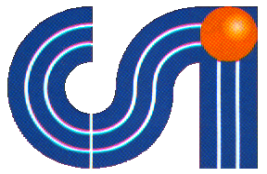 Relazione Commissario di campo Sig.: ________________________________________Gara: __________________________ vs_____________________________del _______Arbitro Sig. ______________________________________________________________Inizio 1° tempo ore  ____________ fine 1° tempo ore ______________ recupero  (_____)Inizio 2° tempo ore  ____________ fine 2° tempo ore ______________ recupero  (_____)CALCIATORI AMMONITI:Società A.S.D_____________________________________________________________N° ______ al ____; n° ____ al _____; n° ___ al ____; n° _____ al ____; n° _____ al ____Società A.S.D. ____________________________________________________________N° ______ al ____; n° ____ al _____; n° ___ al ____; n° _____ al ____; n° _____ al ____CALCIATORI ESPULSI :Società A.S.D_____________________________________________________________N° ______ al ____; n° ____ al _____; n° ___ al ____; n° _____ al ____; n° _____ al ____Società A.S.D. ____________________________________________________________N° ______ al ____; n° ____ al _____; n° ___ al ____; n° _____ al ____; n° _____ al ____Comportamento del pubblico ________________________________________________________________________________________________________________________Osservazioni sulle condizioni generali del campo di gioco __________________________________________________________________________________________________Considerazioni finali sul comportamento dell’Arbitro ______________________________________________________________________________________________________________________________________________________________________________Data ______________			Firma __________________________________